Если вам в школу идти не охота,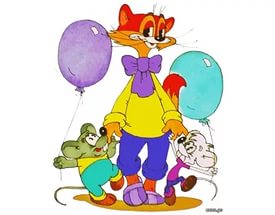 Если вы в классе боитесь кого-то,Если у вас телефон отобрали,Если у вас что-то взяли, сломали,Если вам гадости наговорили,И вдруг насилие к вам применилиВы в ШСП приходите к нам смелоИ мы вам поможем решить ваше дело!– служба, где помогают разрешить конфликты и трудные ситуации сами ученики, способствует восстановлению отношений между сторонами – добровольная встреча нарушителя (обидчика) и пострадавшего (жертвы), организуемая ведущим для обсуждения вопросов по выходу из сложившейся ситуации сначала отдельно со сторонами, и составлению примирительного договора. Такая программа может состояться, только когда обе стороны согласны встретиться.Обсудить то, что произошло в спокойной, уважительной обстановке;Разобраться в причинах случившегося;Принести извинения потерпевшему;Загладить причиненный вред;Определить, что можно сделать, чтобы подобное не повторилось;Восстановить  отношения, если они были нарушены, с близкими людьми;Вернуть отношение к себе;Понять, что сделать, чтобы подобное не повторилось;Избавиться от обиды, злости, ощущения беспомощности и других отрицательных эмоций, которые часто  преследуют нас, когда мы встречаемся с несправедливостью.Состав ШСП в МБОУ СШ №9:Руководитель: Ганина Кристина Николаевна, каб.№3Наши медиаторы: Майорова Анна – 9 «Б» класс                                  Кулешова Анастасия - 9 «Б» класс                                  Астафьева Анастасия - 9 «Б» классМы миримся, мы ссоримся, по- разному бывает.
Конфликты зарождаются и движутся по кругу.
То что- то непонятно нам, то нас не понимают.
Как важно и полезно- просто выслушать друга друга.

Давайте будем попросту учиться говорить.
Среди задач и теорем мы учимся общаться.
Попробуйте быть вежливы, попробуйте дружить!
Тогда обидные слова  не будут повторяться. 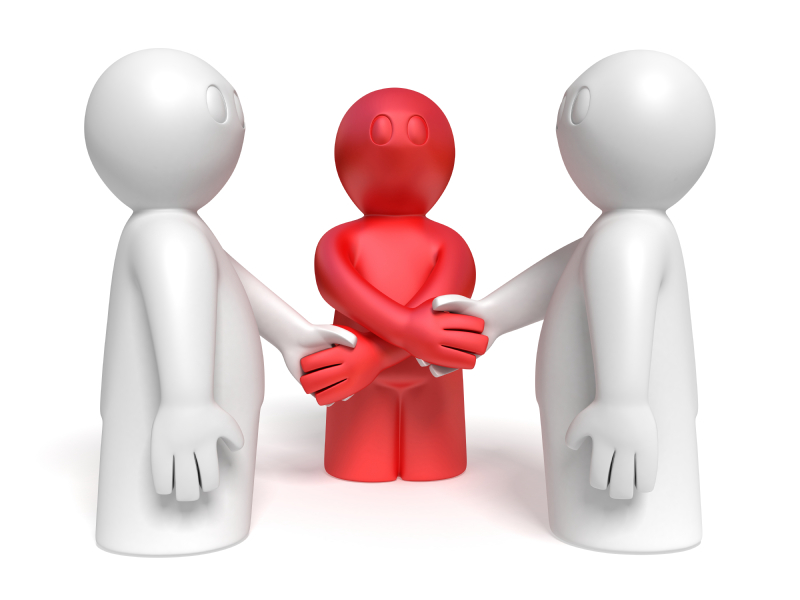 «Большинство конфликтов между людьми происходит по одной простой причине: мы много фантазируем о том, что хорошо понимаем друг друга, и мало говорим, для того, чтобы действительно друг друга понимать…»